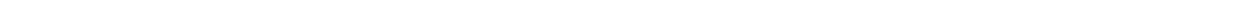 診  断  書  付  票（診断書とともに作成願います。）１   審理上、 本人からの陳述聴取が必要となることもありますが、 本人は家庭裁判所の担当者から成年後見制度の説明を受け、 意見を述べることはできるでしょうか。□  本人からの陳述聴取は不可能である□  本人からの陳述聴取は可能である□  その他（                                                                               ）２   今後、家庭裁判所から精神鑑定の依頼があった場合□  鑑定を引き受ける(1)   鑑定費用 （検査料・諸経費等を含む） は、 金                    円で引き受けます。（家庭裁判所としましては、要点式の鑑定書の導入に伴い、当事者の負担を考慮し、主治医の方には４万円、 主治医以外の方には５万円でお引き受けいただければと考えております。）(2)  鑑定期間鑑定には、                        日間必要です。（一般的には約１ か月以内に提出していただいています。）(3)   書類の送付先□  診断書記載の病院等の住所地と同じ□  下記の連絡先への送付を希望する病院等の名称所在地  〒□  鑑定を引き受けられない  理由 （　　　　　　　　　　　　　　　　　　　　　　　　　　　　　　　　　　　　　）□  鑑定を引き受けられないが、下記の医師を紹介できる氏     名：専     門：□精神科     □神経科     □脳神経外科  □内科□その他　 （                                         ）所属病院：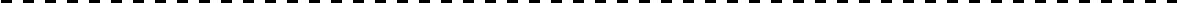 連絡先：  住     所　　　　　　　電話番号（　　　　　　　　　　　　　　　　）　　　　　（費用についての意向	　　□　金     　万円でよい					　　□ 家庭裁判所と相談）